Republic of the Philippines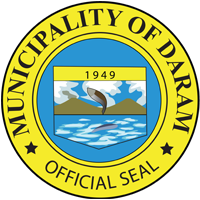 Province of SamarMUNICIPALITY OF DARAMActivity			:	EMPLOYEES NIGHT AND EXECELLENCE AWARD PCSA 2022 CELEBRATION AND DARAM FOUNDING ANNIVERSARYDate			:	SEPTEMBER 22, 2022Venue			:	DARAM, DSAMARNumber of Pax		:	ALL MUNICIPAL OFFICIALS AND EMPLOYEES (96)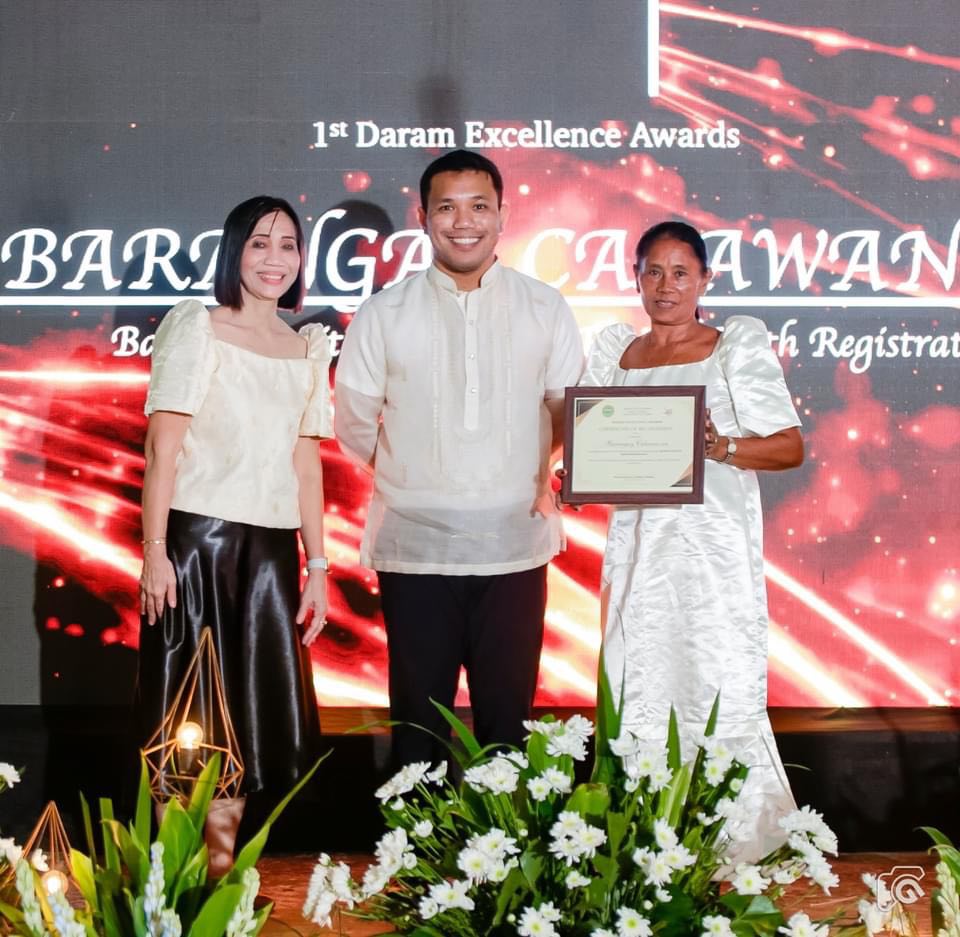 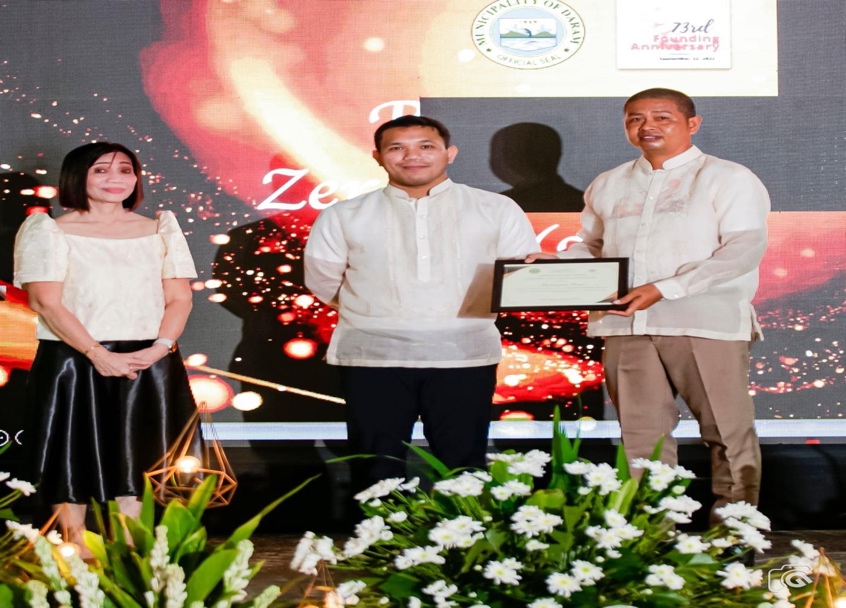 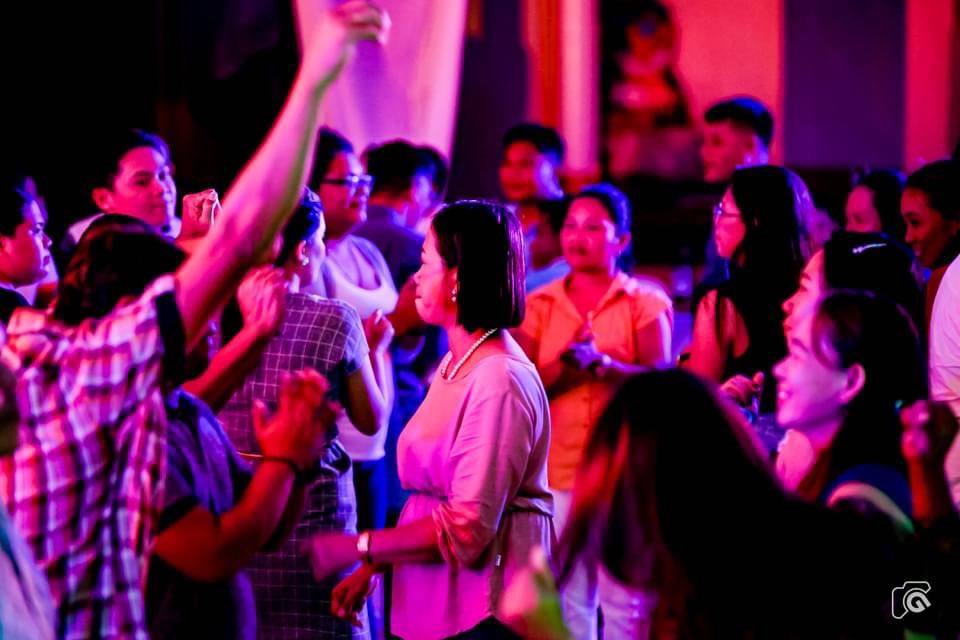 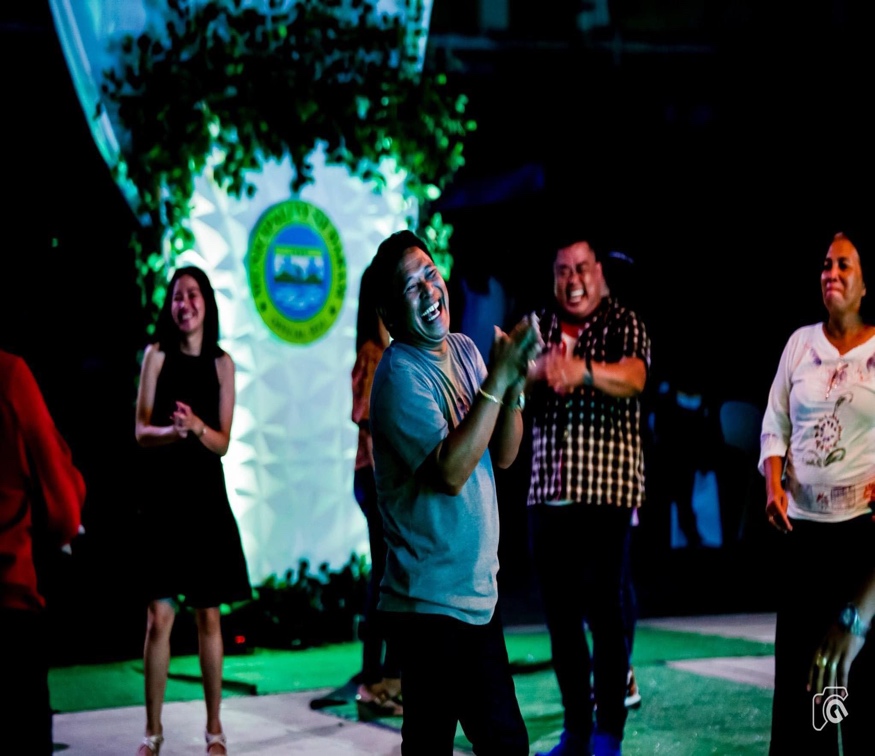 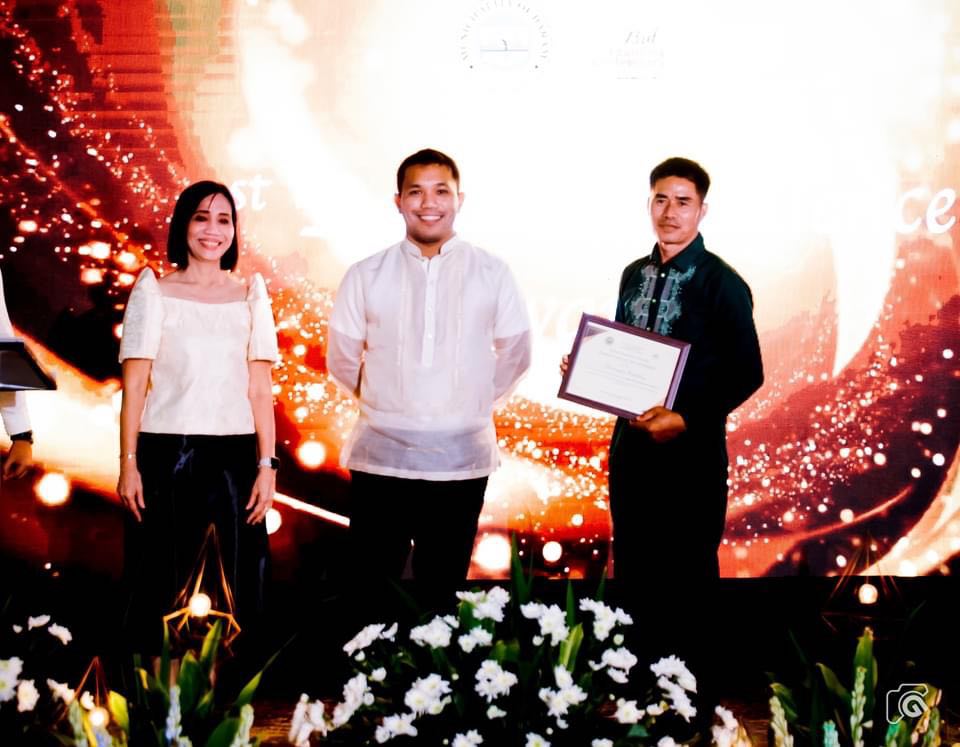 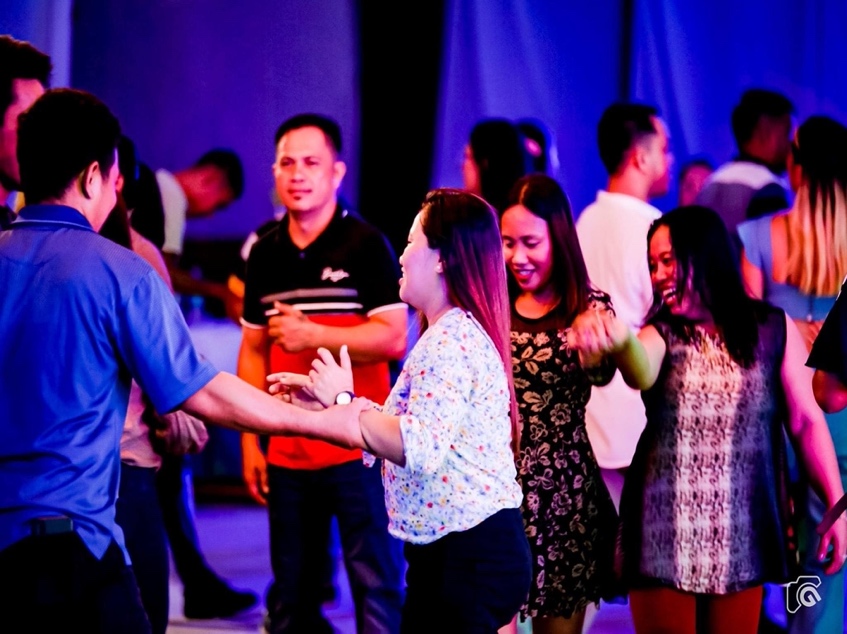 